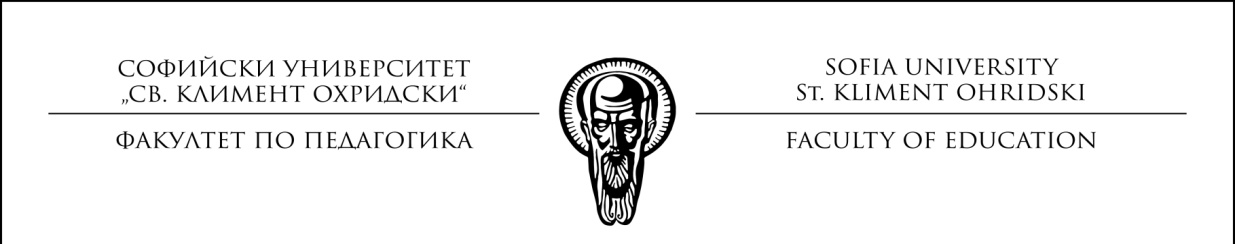 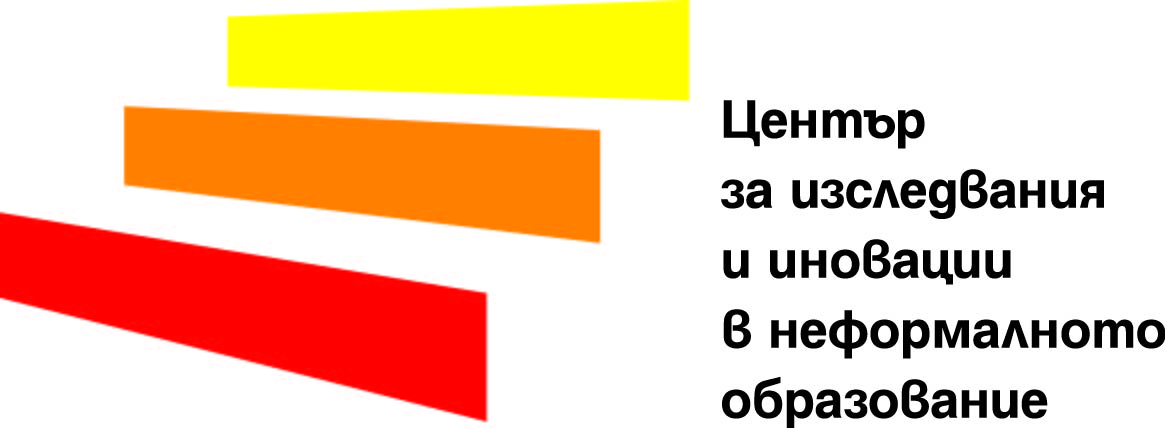 SOFIA UNIVERSITY “ST. KLIMENT OHRIDSKI” - FACULTY OF EDUCATIONCENTER FOR INTERDISCIPLINARY RESEARCH AND INNOVATION IN NON-FORMAL EDUCATIONINVITATIONINTERNATIONAL CONFERENCE:"NON-FORMAL EDUCATION - MEETINGTHE CHALLENGES OF 21st CENTURY"4 - 6 November 2018, Sofia, BulgariaKeynote speakers:Prof. Alan Rogers (UK)Prof. Michael Osborne (UK)Prof. Rene Clarijs (The Netherlands)Prof. Silvia Nikolaeva (Bulgaria)Program at a glance:4/11/2018 -   Preliminary Program (Earth and Man Museum)  Opening /thematic seminars/ participation in the exhibition "Non-formal education"5/11/2018 -   Plenary Sessions (Assembly hall - Sofia University, The Building of Rectorate) Plenary presentations / Promotion of "Anthology Non-formal education" / reception6/11/2018 -   Mobile visits (Sofia city thematic tours)Study visits for acquaintance with good practicesThematic Roundtables (Earth and People Museum)Closure     Working language: English & Bulgarian     Website: https://ciinobg.wixsite.com/nfeconferenceThe conference is organized with the partial financial support of the University Research Fund -  Sofia UniversitySuggested topic areas:Concepts of non-formal learning and educationHistory of non-formal learning and educationAndragogySocial pedagogyMuseum pedagogyAlternative pedagogiesModels and methods of non-formal learning and educationPractical fields of non-formal learning and educationInclusive educationAdult educationEducation for sustainable developmentInterdisciplinary research and innovation in non-formal educationPara-formal educationCommunity educationOut-of-school activitiesSocio-cultural animationSafe online-based learning and education Corporate social responsibility and staff developmentEuropean policies and programs supporting non-formal education ​Types of Participants and FeesImportant deadlines31 August 2018	Standard registration (incl. abstracts)	                       31 August 2018	Early bird registration fee payment25 September 2018	Late registration31 September 2018	Late registration fee payment	31 September 2018	Full text papers 31 September 2018	Poster presentationsRegistration fee payment optionsBank transfer  to Sofia University bank accountBNB - Central office IBAN: BG52 BNBG 9661 3100 174301BIC: BN BG BG SDReason for payment:”name, NFE conference / participant code”(M. Ivanova / NFE conference / S)Important notesConference registration confirmationThe conference registration will be confirmed upon receipt of the registration fee.CancellationIn case of cancellation, there will be no refund of registration fees.Accommodation:  Upon request registered participants will receive a list of hotels near conference venues.OUR PARTNERS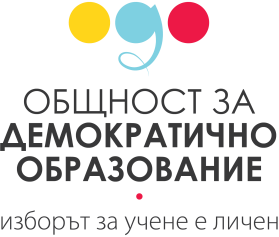 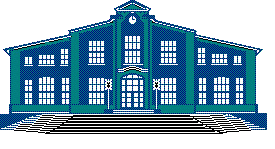 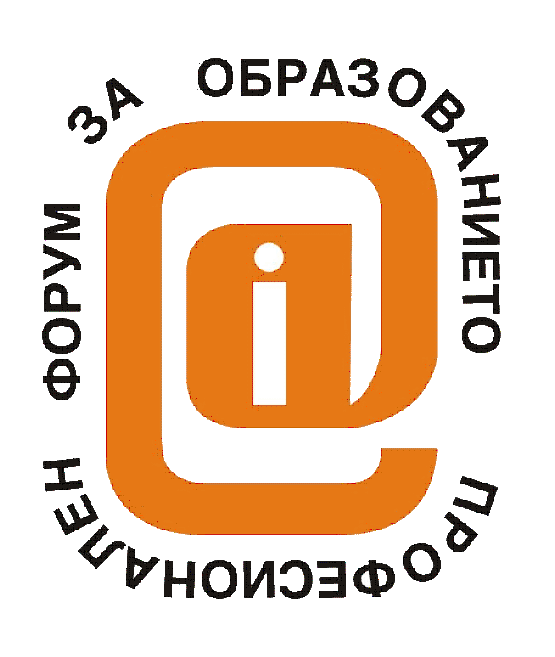 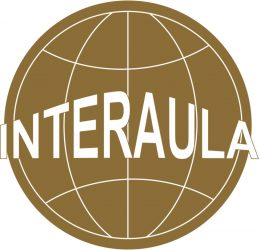 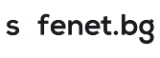 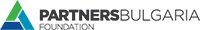 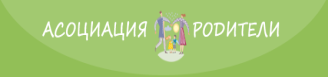 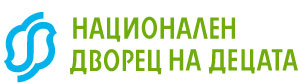 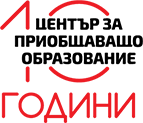 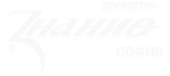 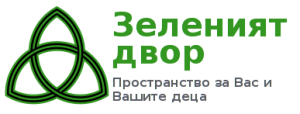 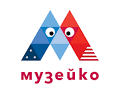 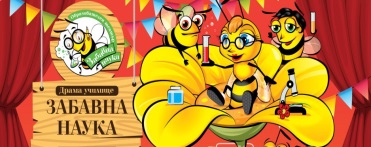 Technical requirements for the reports:Volume: 5 to 7 pages, including abstract in English.Page Technical Specifications: MSWord 2003/2007, A4, Portrait; Fields: left - 2.5 cm, top, bottom and right - 2.0 cm alignment: Alignment justified; without hyphenation; Recess (new line break): First Line Indent - 1.0; Intermediate spacing: Single; Font: Times New Roman; 12 p;Arrangement of the material:Title in Bulgarian: Bold, in uppercase, centered; Author(s): on the next line - authors' surnames and surnames, Bold, in large letters, also centered; Place of work - next line with Italic; English title and annotation in 1 blank line, up to 10 lines; Keywords appear on the next line with Italic.Main text:Structure of the report: introduction, main part, final part (e.g. conclusions and recommendations); bibliography (used and quoted in the text - indicated according to BDS, the citation is indicated in square brackets, and the sources used in the alphabetical order of the first author's family and the corresponding number, the sources of the Internet are in the total numbering, also alphabetically arranged and with the last date of use);Tables, figures, charts, pictures and charts:  integrated into the text and also numbered and named. They are also applied in separate files. Photos need to be in JPEG format.Data on the author (s): At the end of the article, the three names of the author (s), position (including academic, scientific rank and grade), place of work; telephone and e-mail address.Requirements for poster presentations:A poster presentation is used by the authors of reports who can not take part in personally to submit their report to the session or consider that the issues in question can be presented better as posters.In order to achieve greater clarity, it is necessary for the poster to contain three sections formed in the following sequence:1. Research  problem.2. Illustrative  material.3. Conclusion.In the " RESEARCH  PROBLEM" it is necessary to give the main tasks that are solved in the development."ILLUSTRATIVE MATERIAL" includes diagrams, tables, photos, etc., which must be clearly legible, clear and comprehensible. To the left / top is the emblem and the name of the conference, the title of the report and the names of the authors and the beginning of the section " RESEARCH  PROBLEM"The "CONCLUSION" section is displayed at right / bottom.The "TEXT PART" of the poster is written in one of the official languages ​​of the conference.The poster report must be prepared on MS Power Point 97 or a newer  version; A1. The font sizes are listed below. The poster must be converted and received by the Organizing  Committee also in PDF format.Font size:• Conference title 							36 pt / bold /• Title of the report in the language of which the post is written 	30 pt / bold /• Report title in the other two languages ​​				24 pt• Authors' names, organization and country 				16 pt• Title of the three tabs 							26 pt / bold /• Poster text								22 pt• Contact details for authors 						16 ptStandard (3 days)Reduced(2 days)Guest(1 day)PhD &youthunder 30(3 days)Paymentdeadlines Participant codesSR GDPaymentdeadlines Early bird registration feeEUR 150EUR 100EUR 50EUR 8031 August 2018Late registration feeEUR 220EUR 150EUR  80EUR  12031 Sept. 2018Participant codes:Participant codes:Participant codes:Participant codes:Registration fee covers:SDRGParticipation in all conference sessions, visits, coffee breaks2-day attendance + certificate1-day attendance + certificate Paper copy of the conference programConference materials (file, paper, pen, badge, certificate)A .pdf copy of the conference bookFree entrance to Non-formal education expositionA .pdf copy of the Anthology “ Non-formal education”Conference interpreting equipment rental during plenary sessionsPaper / Poster presentation during conference